（３）年間指導計画例　①１段階　1学年１年○組○○グループ　　　　　　　　　　　　　　　　　　　　　　指導者（○○　○○）　※記号等について　期月(目安　時数)題　材（時数102ｈ）【教科書掲載ページ】題　材（時数102ｈ）【教科書掲載ページ】反省・改善点期月(目安　時数)教科別の指導（34ｈ）各教科等を合わせた指導（68ｈ）反省・改善点１学期（１１ｈ　２２ｈ）４２４・１学期のまとめ（１ｈ）※学校生活に慣れ、教師との信頼関係を形成することを重視。１学期（１１ｈ　２２ｈ）５３６・１学期のまとめ（１ｈ）※学校生活に慣れ、教師との信頼関係を形成することを重視。１学期（１１ｈ　２２ｈ）６４８・１学期のまとめ（１ｈ）※学校生活に慣れ、教師との信頼関係を形成することを重視。１学期（１１ｈ　２２ｈ）７２４・１学期のまとめ（１ｈ）※学校生活に慣れ、教師との信頼関係を形成することを重視。２学期（１４ｈ　２８ｈ）９４８・１学期の復習（２ｈ）２学期（１４ｈ　２８ｈ）10４８・１学期の復習（２ｈ）11３６・２学期のまとめ（１ｈ）12３６・２学期のまとめ（１ｈ）３学期（９ｈ　１８ｈ）１３６・２学期の復習（１ｈ）・１年間のまとめ（２ｈ）　※これまでの教材を復習する。３学期（９ｈ　１８ｈ）２４８・２学期の復習（１ｈ）・１年間のまとめ（２ｈ）　※これまでの教材を復習する。３学期（９ｈ　１８ｈ）３２４・２学期の復習（１ｈ）・１年間のまとめ（２ｈ）　※これまでの教材を復習する。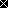 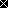 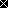 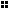 